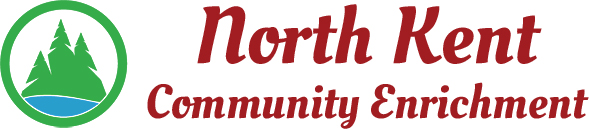 204 E. Muskegon Cedar Springs, MI 49319616-696-7320	www.myNKCE.comAgenda for Regular Meeting of Monday Dec 4, 2021 @ 6:00 NKCE OFFICECall to orderApproval of agendaConsent Agenda	Approval of October 2022 Minutes/ No November meetingApproval of October/November Financial Statements Information and Discussion ItemsPossible Winter Event with City ImpactDaddy Daughter Dance/Mother son Nerf warCourse DemographicsFall Events Action Items2023 proposed monthly board meeting datesConfirm Next Meeting Jan 9, 2023Adjourn